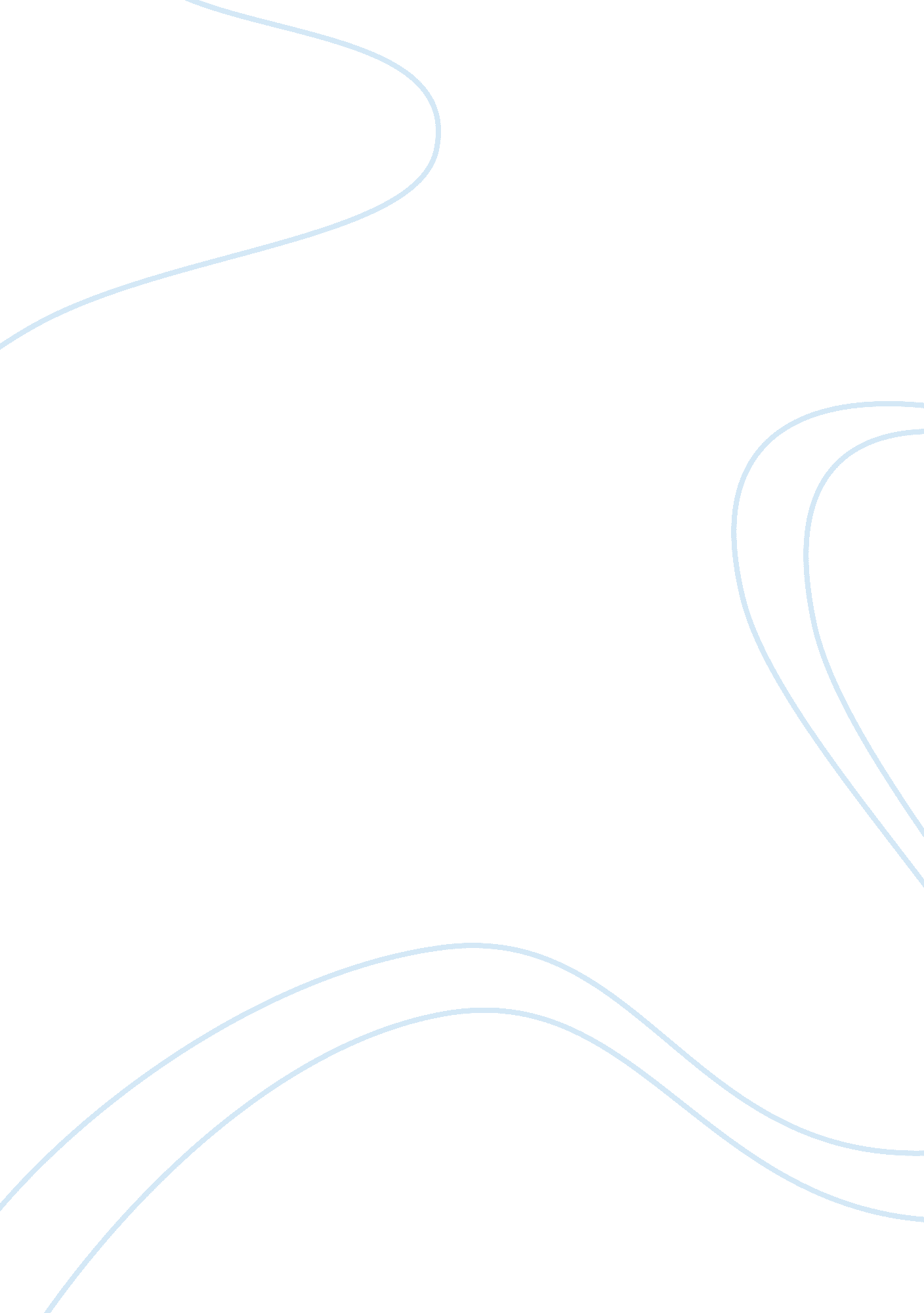 University of pittsburgh campus tour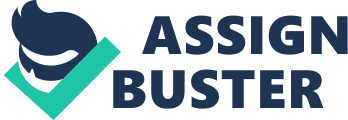 Introduction1. Welcome 
2. Connor Jobes, Political Science and Communications, Bethesda MD, Pi Kappa Alpha and Phi Alpha Delta 
3. Have visiting students introduce themselvesHistory1. Founded in 1787 by Hugh Henry Brackenridge as a small, private school, the Pittsburgh Academy (original name) was located in a log cabin downtown near Pittsburgh's three rivers 
2. The University was actually founded before Pittsburgh was even deemed a city in 1816 
3. In 1910, the University moved from downtown to Oakland and purchased 43 acres 
4. Currently, we have 132 acres or a little under 0. 25 square miles ONUNIVERSITY OF PITTSBURGH CAMPUS TOUR SPECIFICALLY FOR YOUFOR ONLY$13. 90/PAGEOrder NowEnrollment1. Full-time undergrad population: 17, 694 
2. Part-time undergrad population: 1, 0632014-2015 Freshman Class Summary1. 30, 629 Applications Received 
2. 16, 489 (53. 9%) Applications Accepted 
3. 4, 101 (24. 8%) MatriculatedRegional Campuses1. There are 4 regional campuses that make up the University of Pittsburgh system: 
-----1. Bradford 
-----2. Greensburg 
-----3. Johnstown 
-----4. TitusvilleAlumni Hall1. Formerly known as the Masonic Temple 
2. Constructed in 1915 
3. Now houses the Office of Admissions and Financial Aid, Alumni Relations, classrooms, a lecture hall, a computer lab, and an auditorium 
4. The seventh floor auditorium lobby/reception area houses the collection of oil paintings - " 365 Views of the Cathedral of Learning" - completed in 1997-1999 
5. Each painting features the Cathedral of Learning from a different vantage point for each of 365 daysClapp, Langley, and Crawford Halls1. The Department of Biological Sciences is housed in Clapp, Langley, and Crawford Halls 
2. Langley is home to the undergraduate Neuroscience Department 
3. Neuroscience is an uncommon major for colleges to offer at the undergraduate level, which makes it a popular option here at Pitt 
4. Crawford Hall also contains classes in biochemistryMusic Building1. Home to the Music Library, music labs, offices, and classrooms 
2. Also, the music building is where " Mr. Roger's Neighborhood Show" was first filmed 
3. It was also the first home to WQED, the first television station to broadcast to elementary schools in the United States 
4. There are also practice rooms on the ground floorRuskin Hall1. Ruskin Hall was renovated to an apartment-style housing facility in 2008 
2. Each of its apartments can accommodate one, two, or three students, all of whom are upperclassmen 
3. Amenities include: 
-----1. Central A/C 
-----2. Private bathrooms 
-----3. Full furnishings 
-----4. Basic cable 
-----5. Wifi and ethernet 
-----6. Kitchens equipped with a microwave, refrigerator, stove, and dishwasherCathedral Lawn1. Many University club and intramural sports teams meet on the lawn including rugby, football, soccer, and ultimate Frisbee 
2. Friends often gather for pick-up football or just to relax or study, and wireless internet is also available on the lawnThe Mellon Institute1. This building is owned by Carnegie Mellon University 
2. Pitt Students can cross-register for a maximum of 3 credits per team (up to 18 credits over 4 years) at 9 Universities9 Cross-Registration Universities1. Carnegie Mellon University 
2. Carlow University 
3. Chatham University 
4. Community College of Allegheny County 
5. Duquesne University 
6. Point Park University 
7. La Roche College 
8. Robert Morris University 
9. Pittsburgh Theological Seminary Students pay Pitt's tuition per credit 
Grades and credits transfer to Pitt 
Cannot register for a class that Pitt offers Heinz Chapel1. Pitt's nondenominational campus chapel was a gift from Henry John Heinz and his three children to honor HJ Heinz's mother 
2. The ground was broken to build the chapel in 1933, and it was dedicated in 1938 
3. The chapel is styled in Neo-Gothic architecture and hosts approximately 1, 000 events annually including religious services, weddings, classes, lectures, concerts, memorial services, and guided tours 
4. Stained glass windows depict sacred and secular figures that are famous in religion, history, science, and the arts 
5. The stained glass windows are some of the tallest in the world, standing at 73 feet 
6. Entrance doors weigh 800 lbs each 
7. In order to reserve a wedding date, you must do so one year in advance and must be a current student, faculty member, alumnus, work for UPMC, or Heniz Corporation employee or a member of their immediate family 
8. Weddings of any faith are welcome 
9. Many of the campus choirs, especially the world-famous Heinz Chapel Choir, use the chapel as a venue for their concerts 
10. Tons of religious opportunities on campusBellefield Hall1. Bellefield contains a 676-seat auditorium, music practice rooms, recording studios, a recently renovated pool, a fitness center, and a basketball court 
2. The Army ROTC office is also located in room 315 
3. The Air Force ROTC office is located on the 29th floor of the Cathedral of Learning, and the Navy ROTC office is located at CMU where Pitt students can register in the programCathedral of Learning1. At 42 stories or 535 feet tall, the Cathedral of Learning was long known as the world's tallest school house, and is currently the fourth tallest educational building in the world 
2. We were beat out by Moscow State University and two towers in Japan 
3. It has 2, 529 windows 
4. It was commissioned by Chancellor John Bowman starting in 1926 and completed in 1937Chancellor Bowman1. Decided to build a tower when he asked a streetcar driver to take him to the University 
2. The driver did not know where to take him, and so Bowman decided to have something built that would make a lasting impression on the city 
3. Chancellor Bowman involved many immigrant groups and the community with the Cathedral of Learning 
4. Bowman involved schoolchildren as part of the campaign, allowing them the opportunity to purchase a brick that would be used to build the Cathedral 
5. A total of 97, 000 students sent a dime and a letter to the University, explaining how they earned their dime 
6. In exchange, the children received a certificate of one brick that was contained in the CathedralNationality Rooms1. There are 29 nationality rooms around the Commons Room on the first and third floors, 27 of which are used as classrooms 
2. These were all constructed from money donated by Allegheny County's ethnic groups in an effort to involve the community in the construction of the Cathedral of Learning and to provide the spiritual and symbolic foundation of the Cathedral that would make the inside of the building as inspiring and impressive as the outside 
3. Each room represents the respective country's cultural heritage, with the decor being inspired by a variety of sources, including churches, palaces, the Athens Acropolis, an African Temple, among others 
4. The rooms are designed to celebrate the various cultures that had an influence on Pittsburgh's growth, depicting an era prior to 1787, the year of the University's founding 
5. The public may take tours of the classrooms during the week with a self-guided tour (written or on tape) 
6. The tours are available at the Nationality Rooms Information Desk on the first floor near the Fifth Avenue entrance 
6. The three newest additions are the Welsh Room, the Japanese Room, and the Indian Room 
7. The University has authorized nine additional Nationality Room Committees which are in various stages of fundraising and room design 
-----Danish 
-----Finnish 
-----Iranian 
-----Korean, closest to finished 
-----Latin American + Caribbean 
-----Philippine 
-----Thai 
8. The newest rooms are the Turkish and Swiss rooms, dedicated in 2012Cathedral of Learning (continued)1. The basement of the Cathedral is comprised of classrooms, a computer lab, and the Cathedral Cafe which contains a Starbucks Coffee Counter, Chick-Fil-A, a deli, and a sushi bar 
2. The Cathedral Cafe also accepts Dining Dollars and Panther Funds 
3. The upper floors of the Cathedral houses libraries, many of our liberal arts departments including Communications, foreign language/literatures (French, Italian, Germanic, Theater Arts, Religious Studies, English Writing, English literature), as well as the offices of the Chancellor and the Deans 
4. The 40th floor has the Babcock Room, a large conference room reserved for private use with terrific panoramic views of Pittsburgh 
5. " The Cathedral of Learning expresses for Pittsburgh a desire to live honestly in a world where kindness and the happiness of creating are life" 
6. Students can find help desks set up in the Commons Room for classes such as chemistry, calculus, biology, physics, and psychology 
7. Wireless Internet is also available in the Commons Room for flexible studyingThe Honors College1. The Cathedral of Learning is also home to our University's Honors College, located on the 35th and 36th floors 
2. Pitt's Honors College is different than other Honors Colleges and Honors Programs you may be familiar with 
3. For example, the Honors College at Pitt is not a membership organization; thus, there is no such thing as being IN or OUT of the Honors College 
5. Specialized academic and co-curricular opportunities include courses, advising, scholarship and research opportunities, and a unique, research-based degree (the Bachelor's of Philosophy) 
6. These opportunities are available to all undergraduate students at any point during their time at Pitt regardless of their major or school 
7. Pitt's Honors College seeks to provide the additional tools and experiences that will help students succeed both here at Pitt and beyondBigelow Boulevard Buses1. Chartered buses home depart from Bigelow Boulevard for Thanksgiving, winter, and spring breaks 
2. Buses are for Pitt students only 
3. One-way tickets range from $75 to $115 and round trip from $95 up to $150 
4. Bus Home destinations include: 
-----New York (NYC, Rochester, Buffalo) 
-----Frederick, Maryland 
-----Washington, DC 
-----Pennsylvania (Breezewood, Erie, Harrisburg, Scranton, Allentown, King of Prussia, Philadelphia)Bigelow Boulevard1. The Boulevard is closed biannually for Bigelow Bash and Fall Fest 
2. These carnivals (hosted by the Pitt Program Council) feature games, crafts, entertainment, contests (eating and other varieties), and concerts 
3. In the past Pitt Program Council has brought in Neon Trees, Twenty One Pilots, All Time Low, Cobra Starship and Kesha for Bigelow Bash and Fall Fest 
4. The Pitt football team plays at Heinz Field which is not on campus, but is located about five miles downtown 
5. Season tickets for the panthers cost $25 
6. Game-Day Shuttles are provided to transport students to and from the stadium 
7. The shuttles depart from the Bigelow Boulevard as early as three hours before the game and they begin returning to campus as early as half-time 
8. Pitt football is now in the ACC and some notable teams being played at home in 2015 include Youngstown State, Virginia, North Carolina, Notre Dame, Louisville, and MiamiCampus Shuttles1. The University operates an extensive Shuttle System that can take you anywhere on campus and to locations off-campus, including North and South Oakland and Shadyside (stops at Centre Ave. apartments and Giant Eagle) 
2. The shuttle system operates every day until 3am (only the 10A, the rest vary) 
3. The shuttles are free to students with their Pitt ID 
4. A disability shuttle is available for eligible students 
5. It operates on a schedule based on pre-submitted requestsStephen Foster Memorial Theater1. The Stephen Foster Memorial commemorates the Pittsburgh-born composer Stephen Collins Foster, a famous American songwriter whose works include " Camptown Races" and " Oh Susanna" 
2. The theater has two auditoriums: the Charity Randall (seats 478) and the Henry Heyman (seats 151) 
3. This is where Pitt's student repertory theater company performs, as well as other traveling groupsThe Log CabinPitt Stop1. The Pitt Stop is the oldest and only outside vendor on Pitt's campusThe Carnegie Complex1. The complex was a gift to the city of Pittsburgh from Andrew Carnegie, dedicated in 1895 
2. The Complex contains the region's main public library, a music hall, a fine arts museum (which was the world's first museum of modern art), and natural history museum (which is one of the 4th largest natural history museums in the nation and holds the world's 3rd largest dinosaur collection) 
3. Both museums are free to students with their Pitt IDHillman Library1. Hillman Library is the largest of the 15 libraries on campus 
2. It has 5 floors, with seating for 1, 530 students 
3. There is also a Starbucks Coffee Counter called the " Cup and Chaucer" inside (all affiliated coffee carts on campus accept dining dollars) 
4. The Hillman Library is open 24 hours a day, 5 days a week from Sunday-Thursday, and it just closes a bit earlier on Friday and Saturday nightsPittCat1. PittCat is our University's online catalog of library materials 
2. PittCat allows access to all of Pitt's holdings 
3. These include materials from regional campuses, Carnegie Mellon University, and Carnegie Public Library 
4. You also have the option of inter-library exchanges 
5. There are over 6. 8 million volumes in the PittCat System 
6. It's the 22nd-largest academic research library in North America and the 16th-largest among the public libraries of schools in the Association of American UniversitiesSchenley Plaza1. Schenley Plaza, previously a parking lot, is 4. 5 acres and serves as a beautiful town square in the heart of campus 
2. The Plaza has several eateries including Opa Gyros Conflict Kitchen, Asia Tea House, and Waffallonia 
3. The Plaza also has a sit-down restaurant " The Porch at Schenley" 
4. It serves American Cuisine along with international flavors 
5. Schenley Plaza features a lush green lawn; a pavilion featuring live music, entertainment, and a carousel sponsored by PNC Bank 
6. The collection of animals displayed on the carousel represent the fellowship and diversity of Pittsburgh 
7. The Plaza also provides free wireless internet making it a great outdoor study spotSchenley Park1. Schenley Park is a historic public park consisting of 456 acres of rolling hills, woods, trails, a seasonal swimming pool, ice-skating rink, tennis courts, a track, baseball fields, soccer fields, and a golf course 
2. The land for the park was donated by Mary Schenley in 1889 
3. Many students go sled riding in the winter and check out free movies during the summer on Flagstaff Hill 
4. The park also contains Phipps Conservatory, an indoor botanical, Victorian garden 
5. Students can explore Phipps Conservatory for free with their Pitt IDFrick Fine Arts Building1. The building contains the offices of the History of Art and Architecture, Studio Arts, and Architectural Studies Departments 
2. Also contains the University Art Gallery, Nicholas Lochoff Cloister, a concert hall, art studios, classrooms, and the Frick Fine Arts Library 
3. The Frick Fine Arts Library is ranked in the top ten art libraries in the US 
4. The University Art Gallery, a concert hall, art studios, and classrooms are all located in Frick as well 
5. The Mary Schenley Fountain, the fountain in front of the Frick Fine Arts Building, was designed by Victor Brenner, the same man who designed the American pennyMazeroski Field1. The baseball field between Frick Fine Arts and Mervis Hall was named for Bill Mazeroski 
2. His home run won the World Series for the Pirates, 10-9, against the Yankees on October 13, 1960 
3. The field is available for all Pitt students to use 
4. The outfield wall was recently dedicated as a memorialCampus Safety/Call Boxes1. More than 500 emergency telephones are located throughout the campus 
2. There is one in every elevator and over 70 dispersed outside 
3. A blue light designates outside call boxes 
4. The phones ring directly into the campus police headquarters and automatically register the location of the caller on an electronic map 
5. There is a two second talking response time and approximately a two minute action response by the Pitt Police 
6. The Emergency Medical Assistance phone number for on-campus calls is 811 
7. Personal Safety means using some extra precautions when outside the residence halls 
8. At night in Oakland, walk in groups, in well-lit areas, or take a bus 
9. Most importantly, use common sensePitt Police1. There are around 100 officially commissioned Pitt police offers and 46 security guards 
2. At least 9-12 officers patrol campus and the surrounding neighborhoods on foot, by bike, by car, and by motorcycle 24 hours a day, 7 days a week 
3. They have jurisdiction over the entire Oakland neighborhood and anything 500 yards from any owned, leased, or operated property of the University 
4. This jurisdiction overlaps with the Pittsburgh City Police and the Carnegie Mellon University Police as well 
5. The Pitt Police developed and put into effect a free Emergency Notification System consisting of text messages, voicemails, and emails sent to students to alert them of possible threats on campus when the police are aware of any 
6. The Pitt Police have the capability to lock down 80% of all the buildings on campus from the communication center in the public safety building 
7. There are also over 700 cameras located throughout the campusSafe Rider1. During the late evening and early morning hours, the University operates a driving service, called Safe Rider 
2. Students can call the dispatcher for door-to-door transportation within the Oakland area if the destination is not on a shuttle route 
3. Every Pitt student receives 20 free rides per semester (and can bring up to two guests), and have a maximum of 1 round trip per night 
4. SafeRider also operates downtown at the Greyhound bus station, on Sundays, and on days when the Pitt shuttle system is working on a holiday schedule 
5. Hours of OperationMervis Hall1. Mervis Hall is the home for the Katz Graduate School of Business 
2. Katz has been rated as one of the most affordable, high-quality MBA program in the US 
3. It is ranked #3 in the United States in value for your money among public business schools by the Financial TimesPosvar Hall1. Posvar Hall contains the School of Education, the College of General Studies, the Graduate School of Public and International Affairs, the Social Sciences Departments, and the University Center for International Studies 
2. It also contains undergrad CBA classes 
3. Posvar hall is named after Wesley W. Posvar, the 15th chancellor at the University 
4. This is the largest classroom building on campusAcademics and Class Sizes 
Room 1700 or 15011. This is an example of a typical lecture hall at Pitt 
2. Classes are always taught by professors (never a television screen) and 94% of full-time faculty have a doctorate or other terminal degree 
3. Larger classes break down once a week into smaller " Recitation Sections" 
4. This is to ensure that students get the individual attention that they need 
5. Recitations are usually taught by a teaching assistant (TA), who is typically a graduate student in the department of the respective course 
6. All professors and teaching assistants are required to have at least three office hours during the week 
7. This is time in which they can talk with students on a more personal basis 
8. Usually these hours are posted on the syllabus for the class 
9. Most introductory lecture courses are around 150-300 students 
10. Some classes are limited in size, (approximately 15-20 students) such as English Composition, Math, Freshman Studies, discussion classes, and Honors classes 
11. Upper-level classes also get significantly smaller as students begin to specializeCourses1. Out of 2, 239 undergraduate courses offered at Pitt in the fall: 
-----1. 7% had 100 or more students 
-----2. 58% of the courses have fewer than 30 students 
-----3. 40% of the courses have fewer than 20 students 
-----4. The student/faculty ratio is roughly 14: 1 (this is exclusively professors, not staff such as janitors and landscapers) 
-----5. Only two classes have more than 400 students (History of Jazz and Intro to Psychology)College of General Studies1. Just moved to Posvar Hall in 2014 
2. Moved the McCarl Center for Non-Traditional Students to Posvar as well 
3. In the McCarl Center, there is study space, a computer lab, CGS advisors, and a lounge for CGS students to relax in 
4. CGS is typically for the non-traditional student that may be working full-time or is returning to school after being in the military or workforce for some time 
5. Any student at Pitt can get a minor through CGS and can also internally transfer into CGS if one of their majors better suits the studentsHome Plate1. Posvar Hall was built on the site of Forbes Field where the Pittsburgh Pirates played from 1909 to 1970 
2. Babe Ruth hit his last three home-runs from this plateEinstein's Bagel Shop1. One of the several small food courts on campus 
2. These food courts are open to anyone and accept cash, dining dollars, and Panther FundsPanther Funds1. Panther Funds are an optional program that allows students to use their Pitt ID like a debit card at many Oakland retailers and restaurants 
2. Panther Funds can be used at all on-campus eateries as well as for laundry, at vending machines, the book store, copy machines, parking garages (O'Hara and Soldiers and Sailors lots), and the student health center 
3 Numerous off-campus locations also accept Panther Funds, including 7-11, the Schenley Plaza Eateries, CVS, Fuel and Fuddle, Giant Eagle, New Balance, Maggie+Stellas, Arbys, Breuggers, Pamelas, the Porch, and the Tanning Pitt 
4. Panther Funds are a safe way to pay because your Pitt ID identifies you as the only person who can use the card 
5. Additionally, Panther Funds cannot be withdrawn as cash 
6. When your fund become low, you can simply load more by phone, in person at Panther Central, or at one of 8 Cash Management Systems around campus with either cash or a debit card 
7. You can also load funds and review transaction history onlineUniversity Housing Options 
On-Campus Residence Halls1. The University offers 15 on-campus residence halls 
2. Litchfield Towers* - A, B, C 
3. The Quad - Bruce Hall*, Brackenridge Hall, McCormick Hall, Amos Hall, Holland Hall* 
4. Upper Campus - Sutherland East*, Sutherland West*, Panther Hall, Pennsylvania Hall 
5. Lothrop Hall 
6. Forbes Hall 
7. Nordenberg HallUniversity Housing Options 
Additional Housing Information1. Students are guaranteed 3 years of on campus housing, meaning that you are guaranteed housing through your junior year 
2. Once an established student, our housing works on a lottery system 
-----3. During freshman year, students are randomly assigned a number 
-----4. The lower the number, the earlier you get to choose your room for sophomore year 
5. You can request a certain roommate for your freshman year 
-----6. You just need to make sure that they requested you as well 
-----7. If you don't request a specific roommate, you can fill out the roommate survey so you are matched with a person who has similar interests/schedule as you 
-----8. Bear in mind, however, that despite Panther Central doing its best to accommodate all roommate requests, nothing is necessarily guaranteed 
9. Pitt has over 45% of its students living on campusUniversity Housing Options 
Bouquet Gardens1. Bouquet Gardens are university-owned apartments and were opened in 2002 
2. There are 9 buildings with a total of 172 apartment units, accommodating 651 students 
3. Most of the apartments have 4 bedrooms, 2 bathrooms, a full kitchen, and a common room 
4. The apartments come fully furnished and are air conditioned 
5. All buildings have intercom and key access, not security guards as in the residence halls 
6. There are also laundry facilities in each building 
7. These buildings work on the same lottery system as on campus residence halls 
8. Other residence buildings similar to Bouquet Gardens that feature apartment style living and work on Pitt's lottery system include Oakland, Centre Plaza, Forbes-Craig, and RuskinOff-Campus Living 
South Oakland/Neighboring Areas1. South Oakland is where most students choose to live when living off-campus 
2. The University takes steps to make the process of finding and renting an apartment easier 
3. The Office of Off-Campus Living (located in North Bellefield) assists students with moving and living off-campus, with resources such as a list approved apartments in the area, landlord ratings (provided by students), plus neighborhood descriptions 
4. There is also a service that assists in finding roommates and sublettingForbes Tower1. Forbes Tower houses the School of Health and Rehabilitation Sciences (SHRS) 
2. These include Athletic training, emergency medicine, health information management, clinical dietetics/nutrition, communicaiton science, and rehabilitation science 
3. New Program: Prosthetics and Orthotics 
4. US News and World Report rated all programs in SHRS in the top 10% of all programs in the US Department of Physical Therapy ranked #3 in the country 
5. Occupational Therapy ranked #6 
6. Audiology ranked #8 
7. Speech language and pathology ranked #8 
8. Both of these programs are the highest ranked programs of their kind in PA 
9. Interdisciplinary collboration is pervasive across SHRS departments, with most departments composed of faculty from two or more disciplines 
10. Also, USA Today rated the University of Pittsburgh as the #1 place to study health sciencesSennot Square1. This six-story academic center occupies the block of Forbes between Oakland Avenue and Bouquet Street 
2. This is the first university-built green building, meaning it is environmentally friendly and energy efficient 
3. Construction began in 2000 and was finished in 2002 
4. The second floor houses the College of Business Administration 
5. The 3rd and 4th floors house the Psychology Department as well as psychology research labs 
6. The 5th and 6th floors house the Computer Science Department 
7. Sennot Square also houses the school of Law's Civil Practice ClinicDavid Lawrence Computer Lab1. The David Lawrence Computer Lab is open 24-hours a day and 7 days a week 
2. It also contains a help desk and a combination of Macs, PCs, and Linux 
3. The University operates seven campus computing lab facilities offering access to approximately 600 computing devices 
4. Facilities include: 
-----5. David Lawrence Hall (24/7 computing lab and consulting facility) 
-----6. Benedum Hall (open 24 hours on Tues-Thurs) 
-----7. Sutherland Hall (open 24 hours on Tues-Thurs) 
8. Cathedral of Learning 
9. Posvar Hall 
10. Hillman Library 
11. Alumni HallTechnology Services1. Wireless Internet service is available throughout our entire campus, including residence halls, classroom buildings, and outside areas 
2. The University as an agreement with Microsoft in which students can get the latest Microsoft software for free with their student ID 
-----3. There are other types of more specialized software provided for a discount to students with their ID, including Adobe and Photoshop 
-----4. Students are also provided with a 900 sheet double sided print quota per semester 
5. The University employees a computer and technical support team called ResNet 
-----6. ResNet employees are trained to troubleshoot and assist in any computer needs and concerns to all students of the University 
-----7. They can help with campus network connections, virus and spyware removal, software installation, data backups, and more 
-----8. ResNet employees are able to assist students living on campus in their residence halls and those living off campus get the same services for free, they just need to bring their computer on campusSelf-Service Printing1. We feature wireless printing in all computer labs 
2. This is where you can download software on your personal computer or print from a campus computer and send it to the " self-service printer" 
3. Self-service printers are located in computer labs and throughout campus and once you send it to the wireless printer, it is now uploaded to every wireless printing station where it stays for 48 hours 
4. You swipe your panther card and can select the document you want to print from your campus login nameDavid Lawrence Hall1. David Lawrence Hall was dedicated to a former mayor of Pittsburgh who held office from 1946-1959 
2. It contains many classrooms and a number of lecture halls 
3. these are typically used for various social science and business classes 
4. David Lawrence Hall houses the largest auditorium on campus 
5. It seats 998 people, and it is generally divided in two large lecture classesThe Law School1. Was officially founded in 1895, even though Pitt had been offering law classes man years before thatForbes Avenue1. Forbes Ave is the busiest street in Pittsburgh 
2. Oakland has two main parallel streets: Forbes and Fifth 
3. Oakland is home to many Forbes Avenue shops and restaurants 
4. Pitt facilities can be easily recognized by their navy awnings 
5. Also, located beneath the bridge is one of the satellite Pitt Police Station 
6. The main station for the Pitt Police is located in the University of Pittsburgh Public Safety Building several blocks down Forbes, next to Magee Women's HospitalForbes Hall1. Four blocks down Forbes Avenue (away from Cathy) is Forbes Hall 
2. This is a residence hall for freshmen students living in double rooms 
3. Some rooms are connected to semi-private powder rooms, but bathrooms are communal 
4. Each floor also has a lounge, study room, laundry area, and kitchenette 
5. It also houses the Freshman Engineering Competitive Edge CommunityLitchfield Towers1. The largest housing complex on campus, holding approximately 1800 freshmen students and a few floors of sophomore students in Tower C 
2. There are three towers in he complex: A, B, and C 
3. A and B offer double rooms with approximately 35-40 people/floor 
4. Tower C offers single rooms, with 27-30 people/floor 
5. The Towers are co-ed by floor 
6. All University-owned buildings, including residence halls, are non-smoking facilities 
7. It is worth noting that ONLY about 30% of the freshman class resides in the towersTowers Lobby1. This lobby connects all three buildings, A, B, and C 
2. Towers A and B are strictly double occupancy rooms for freshmen 
3. Tower C is made up of single rooms for freshmen and sophomores 
4. The lobby also contains the student mail room, laundry facilities (55 washers and 55 dryers), vending machines, a Starbucks Coffee Counter (called The Common Grounds), ATMs, and Panther Central 
5. Panther Central is a one-stop student services center that aids with Panther Funds, meal plans, lock-outs, ID services, maintenance, etcTour Room - Amenities Include: 1. Air conditioning/Individual climate control 
2. Furniture is all movable, and the beds are bunk-able 
3. Comes with all of the wooden furniture you see (beds, drawers, desk, chair) 
4. Communal bathroom on each floor: 5 showers, 8 toilets and sinks 
5. A Resident Assistant on each floor, this upper-classman is responsible for ensuring that life on the hall runs smoothly 
6. Ethernet Port - All of Pitt's residence halls have a " port per pillow," meaning that there is an Ethernet port for every person living in the residence hall room 
-----7. All of Pitt's buildings and residence halls are wireless as well 
8. Basic cable jack is provided; Premium channels cost extra 
9. No open flames (candles and incense) and open coils (toaster oven, hot plates, or George Foreman Grills) 
10. A Micro-Fridge can be rented which includes a compact refrigerator, a separate freezer, and a separate microwave 
-----11. The total cost of the micro-fridge, for the fall and spring semesters is $200 
-----12. The University moves it in and out for youCurrent list of freshman LLC's1. Litchfield Towers 
-----2. Career Exploration 
-----3. Communications 
-----4. Exploration of the Arts 
-----5. Freshman Health Sciences 
-----6. Freshman Health Sciences 
-----7. The Global Village 
-----8. Healthy Living 
-----9. Leadership Development 
-----10. Service to Others 
10. Bruce Hall 
-----11. College of Business Administration 
12. Forbes Hall 
-----13. Freshman Engineering 
14. Sutherland West 
-----15. Freshman Honors College 
16. Lothrop Hall 
-----17. NursingDO NOT SHOW THE BATHROOM UNDER ANY CIRCUMSTANCESTowers Fitness Center1. Every residence hall has access to a 24-hour fitness facility 
2. The Towers Fitness Center is open 24 hours a day and is monitored by the security guard 
3. Only students who live in any of the three Towers can work out here 
4. There are 7 workout facilities on campus 
5. They are located at Bellefield Hall, Trees Hall, the Petersen Events Center, Towers (only for Towers residents), Brackenridge Hall (only for Schenley Quad residents), Sutherland Hall, and Lothrop Hall (also accessible to Forbes Hall residents)Market Central1. Market Central is a dining facility, costing about 15 million dollars to renovate 
2. It features all-you-care-to-eat dining with an additional " Market-To-Go" convenience store and Kosher Dining 
3. Dining options accommodate vegan and health-conscious appetites 
4. Hours for Market Central are 7am-2am during the week and 9am-Midnight on the weekends 
5. Our Daily Menus for both resident and retail dining are posted on Twitter and Facebook each dayDining Plan1. Pitt's meal plan offers a combination of dining passes and dining dollars 
2. The dining passes allow student to eat at Market Central and the Perch, while the dining dollars may be used at any dining facility, including a la carte stations 
3. There are 22 places on campus to get food and beverages 
4. Meal plan lasts for semester, but dining dollars will roll over between the fall and spring semester 
-----5. You can use three swipes per entrance to Market Central per day 
-----6. 2-Week " grace period" to switch meal plan if satisfied 
7. Two plans available: Ultimate Access or Dining Pass Tiers 
8. Both consist of a combination of Dining Passes and Dining Dollars 
9. Ultimate Access allows for the student to eat at Market Central anytime and as many times a day as the person would like and students can choose from various amounts of dining dollars to add 
10. Dining Pass Tiers include a set of number of Dining Passes per semester and a larger amount of Dining Dollars to allow that person to eat more freely around campusMarket Central Offerings1. 360 Degrees - Stir Fry Grill 
2. Basic Kneads - Made to order sandwiches and wraps, two soups daily 
3. Bella Trattoria - Italian pasta and pizza, Hummus bar 
4. Flying Start Diner - Burgers, grilled cheese, omelettes 
5. Magellan's - International entrees 
6. Tutto Fresco - Salad bar, celiac options, vegan optionsDining Locations1. There are a total of 22 different dining locations on campus, including coffee carts 
2. Students can get involved with Pitt dining by joining dining-related organizaitons, filling out comment cards, emailing Pitt dining directly, or by following Pitt dining on Twitter, liking them on Facebook, following them on Instagram 
3. Other Places to eat on campus are: 
-----4. Schenley Cafe (located in William Pitt Union) 
-----5. The Cathedral Cafe (located in Cathy) 
-----6. the Peterson Event Center Cafe (located on the second floor of the Pete) 
-----7. Sutherland Cafe (located in Sutherland hall) 
-----8. Einstein Bros (located in Posvar Hall and Benedum Hall) 
-----9. Coffee Carts (located in various buildings) 
-----10. The Oakland Bakery and Market (Located in Amos Hall)Dining Dollars1. A-la-carte food items, central cafeterias 
2. Where: 
-----3. University Coffee Carts 
-----4. Cathedral Cafe 
-----5. William Pitt Union 
-----6. Quick Zone 
-----7. Taco Bell 
-----8. Pizza Hunt 
-----9. Petersen Events Center 
-----10. Chic FilaDining Passes1. Central Cafeterias 
2. Where: 
-----3. Market Central 
-----4. The Perch 
-----5. Market To GoPanther Funds Purpose1. Debit card for some businesses in Oakland, laundry, etc. 
2. Where: 
-----3. Campus Dining 
-----4. Campus Bookstore 
-----5. Pitt Shop 
-----6. Copy Cat 
-----7. University Library System 
-----8. 7-11 
-----9. Breugger's 
-----10. Chipotle 
-----11. CVS 
-----12. Subway 
-----13. UPS StoreJohn M and Gertrude E Petersen Events Center1. The Petersen Event Center is the home of Panther Basketball 
2. The event center is a state-of-the-art basketball arena that is located at the enter of upper campus with a dramatic view of Oakland and the Cathedral of Learning 
3. The Petersen Event Center also houses the Bairel Recreation Center which is the largest workout complex on Pitt's campus 
4. The events center has freed up the Fitzgerald Field House and Trees Hall facilities to house recreational/intramural programsBenedum Hall: Swanson School of Engineering1. There are 9 different disciplines of engineering housed in Benedum Hall, along with the freshmen engineering 
2. These disciplines include: 
-----3. Bio-engineering 
-----4. Chemical and Petroleum Engineering 
-----5. Civil and Environmental Engineering 
-----6. Computer Engineering 
-----7. Electrical Engineering 
-----8. Engineering Science 
-----9. Industrial Engineering 
-----10. Mechanical Engineering 
-----11. Material Sciences 
3. Freshmen follow a regimented schedule during their first year, which includes an engineering seminar designed to introduce new students to each discipline before declaring a major in March 
4. The building also contains a computer lab, a library, and an Einstein Brother's Bagel Shop 
5. Benedum Hall went through extensive renovations from 2012-2014, which was made possible by a $41. 3 million donation from engineering alumnus John A SwansonThackery Hall1. Thackery Hall is home to the Math Department an the advising center of the School of Arts and Sciences 
2. It handles registration, add/drop, transcripts, and tuition paymentO'Hara Student Center/Academic Resources1. The O'Hara Student Center, formerly known as Concordia Club, underwent a $5. 8 million upgrade in 2011 
2. It now houses the math assistance center, the writing center, and Freshman Studies Program 
3. In addition, the building offers various student lounges, meeting and activity space for student organizationsMath Assistance Center (MAC)1. The MAC (a tutoring office geared specifically for math help) is located in the O'Hara Student Center 
2. The MAC offers walk-in help from 9am-7pm on Mon-Thurs, and 9am-3pm on Fridays 
3. No appointments are needed, but if there is a particular teaching assistant you prefer, their hours are listed online 
4. Any graduate teaching assistants have the capacity to aid in any undergraduate mathematicsThe Writing Center1. Located in the O'Hara Student Center 
2. It is a place for students to brainstorm, edit, and engage in peer critiques 
3. Students can schedule their appointments online for either a half hour or an hour 
4. One-on-One writing services are free to all students at the University of PittsburghThe Academic Resource Center1. Located in the Gardener Steel Building 
2. It is open from 9am to 4pm Mon-Friday 
3. ARC offers 1-on-1 peer mentoring; study groups; subject tutoring; and workshops on study skills, time management, money management, note taking and critical reading 
4. Highly trained peer Master Tutors are avialable to all undergraduatesUpper Campus Residence Halls and Fraternity Houses1. Sutherland is located near the Petersen Events Center and was constructed in 1992 
2. Fraternity houses are located beside Sutherland, near the VA hospital 
3. Two residence halls, Pennsylvania Hall and Panther Hall, are also located on upper campus 
4. Panther Hall houses mainly sophomores, and it is organized according to academic and special interestsUPMC1. the University of Pittsburgh Medical Center is concentrated primarily on upper campus 
2. The Medical, Dental, and Pharmacy Schools are all located in this area 
3. The Biomedical Science Towers contain numerous labs and research groups 
4. In 2006 the original Biomedical Science Tower was renamed after Thomas Starzl, the liver transplant pioneer 
5. Starzl has taught and worked at Pitt for more than a generation and is the most cited clinical medicine researcher in the worldUPMC Stats1. UPMC is one of the nation's top 5 medical provides and, in 2013, it came in at number 10 in the ranking of America's best hospitals by US News and World Report 
2. In 2015, UPMC was ranked #2 hospital in PA 
3. UPMC ranks nationally in 13 adult specialties by US News and World Report including a #6 ranking in Ear, Nose, and Throat 
4. There are 5 hospitals affiliated with UPC in Oakland; Ear and Eye Institute, Presbyterian, Montefiore, Magee, and Western Psychiatric Institute and Clinic 
5. Children's hospital has recently moved to Lawrenceville (a short bus ride away) 
-----6. Children's is ranked #3 in Diabetes and Endocrinology as well as #2 in Gastroenterology and GI Surgery 
7. UPMC also has several satellites nearby in Shadyside, Southside, and Uptown 
8. Additionally, UPMC operates several facilities internationally 
9. UPMC offers numerous volunteering and job opportunities to pre-med and non-pre med students alikeVictoria Hall1. Victoria Hall is the home to our Nursing School 
2. Incoming freshmen apply directly to the nursing school, and follow a strict curriculum 
3. they graduate with their Bachelors of Science in Nursing, although a Masters degree is also available 
4. Pitt's Nursing program is ranked 5th in the nationLothrop Hall1. Across the street from Victoria hall is Lothrop Hall, a coed floor residence hall available to both freshmen and upperclassmen students 
2. It has most single rooms with a few doubles 
3. Bathrooms are communal style, but each room has its own sink 
4. Lothrop is known for housing the Nursing and Health Services competitive edge communitiesSoldiers and Sailors Memorial of Allegheny County1. Soldiers and Sailors Memorial comemorates the men and women from Allegheny County who fought in the United States' nine major wars and conflicts 
2. The underground parking garage is owned by Pitt 
3. Some university events are held in Soldiers and Sailors large auditorium as well 
4. It is the largest memorial in the United States dedicated to America's fighting personnelChevron Science Center1. Chevron is where the Chemistry Department, classrooms, and research labs are located 
2. Chemistry is one of the most populous majors on campus and the Chemistry Department, founded in 1875, is among the largest undergrad chemistry departments in the nation 
3. The fourth floor of Chevron was renovated in 2008 and is now an organic laboratory teaching facility 
4. The first floor of Chevron has received a new electronic reference library and a new cafe, the Bunsen Brewery 
5. It counts, among its many distinguished alumni, Nobel Prize winner Paul Lauterbur, who developed MRI'sUniversity Store on Fifth1. The University Store on was renovated in the summer of 2013 
2. The store carries products including textbooks, clothing, mac products, novelty items, and other Pitt memorabiliaTextbooks1. Students have the option to buy or rent new and used textbooks as well as ebooks through the University Store on Fifth 
2. Students can reserve their books for each semester online by simply uploading their schedule into the directory 
3. Once back on campus for the semester, they can pick up all their textbooks either in store or at the mailroom in the residence hallsTechnology Services at the Store1. The University Store on 5th has a certified Apple Store, which can sell and service all Mac computers 
2. There is also a Dell service desk for any Windows operating systems 
3. Other computer accessories are also available in the University StoreNordenberg Hall1. Mark A Nordenberg Hall is our newest residence hall, housing 559 first-year men and women in air-conditioned doubles and triples 
2. Each floor offers tow large lounge areas, two smaller study lounges, communal bathrooms, and a laundry room 
3. Special building features include a fitness center, two music practice rooms, a print station, and wireless Internet throughout the building 
4. The Wellness Center, consisting of Student Health and Counseling, will be located on the second floor of the building 
5. Retail space and the University pharmacy are located on the first floor, which is accessible from the Fifth Avenue 
6. A resident director, a program coordinator, and 16 resident assistants are on staff in Mark A Nordenberg Hall 
7. Basic cable television is provided in each room/suite in every residence hall and each bedroom and/or living room in every apartment-style accommodation 
8. Each residence hall room and apartment-style bedroom is equipped with an Ethernet connection that links you directly to the University network and the InternetNordenberg Hall Facilities1. 3rd floor patio area 
2. Two wings on each floor 
3. Student mailroom 
4. TVs, fridges, and microwaves will come in each room 
5. Laundry room on each floorUniversity Wellness Center1. The University has established a full-service health center for its students 
2. The Wellness Center is available to all full-time undergrad and graduate students 
3. As a provision of your student health fee, most services are free, including primary acute care, women's gynecological services, orthopedic services, physical therapy, and most basic lab and x-rays 
4. The Wellness Center also has an office of health education and wellness that provides nutritional and sexual health counseling, smoking cessation programs, and other programs that promote health and wellness 
5. The Wellness Center is fully accredited and is staffed by five board-certified physicians and three nurse practitioners 
6. SHS also has a full-service pharmacy located next to the clinic, for your convenience 
7. Recently, our Wellness Center was recognized by the Princeton Review as being the 7th best student health service 
8. Also, Pitt was named the 12th Healthiest CampusResidence Hall Security1. All residence halls have a security guard at the door 24-hours a day/7 days a week 
2. The guard swipes the resident's ID through the scanner and checks the picture before permitting access to the building 
3. All guests must be signed in by a resident with photo ID 
4. Even Pitt students in other residence halls must be signed inSchenley Quadrangle1. Schenley Quad contains 5 residence buildings: Brackenridge, Bruce, Amos, McCormick, and Holland Halls 
2. They are located next to Towers A, B, and C 
3. These complexes together make up 8 of our 15 residence halls 
4. Before they were converted to University residence halls, the Quad was the " Schenley Apartments," were well-to-do Pittsburghers lived in the 1920s and 1930sBrackenridge and McCormick Halls1. Suite Style living for upperclassmen 
2. 3-8 people per suite 
3. Quad fitness center located in Brackenridge 
4. University Parking Office on the ground floor of BrackenridgeBruce Hall1. Renovated in 2014 
2. Now home to freshman CBA LLC 
3. Suite style with 4 and 6 person suits 
4. Space for class lectures, guest lectures, meeting, and programming on each floorHolland Hall1. All female freshman residence hall 
2. Has singles, doubles, triples, and quads 
3. About 15% of incoming class lives in HollandAmos Hall1. Sorority housing 
2. Almost all sororities live here; each sorority has its own floor 
3. One sorority lives in Bruce, one is off campusGreek Life1. Roughly 9% of student population at Pitt participates in Greek Life 
2. There are 23 fraternities in the Intra-Fraternity Council, 16 sororities in the College Panhellenic Council, and 7 fraternities and sororities in the National Pan-Hellenic Council affiliated with the university 
3. The Greek community is highly involved with local philanthropiesWilliam Pitt Union1. Built in 1898, this building was Pittsburgh's premier hotel, the Hotel Schenley 
2. Now home to 361 student organizations (281 undergrad, 80 grad) including out radio station (WTPS), the Pitt News, Student Government Board, Study Abroad, and student servicesPittArts1. Provides free and discounted tickets for students to the most sought-after art events in the city 
2. More than 30, 000 Pitt students experience the diverse richness of the arts each yearCareer Services1. 2nd floor 
2. Provides assistance with interviews, resume seminars, and other career advancement skillsStudy Abroad Office1. Room 802 
2. The national average of college students who study abroad during their undergraduate career is 7% 
3. 17% of Pitt students study abroadSchenley Cafe1. The lower level of the Union features a TV lounge, Schenley Cafe, and a recreational room/commuter lounge with an arcade, pool tables, ping pong tables, and a jukeboxPitt Program Council and Ticket Office1. Pitt Program Council shows free movies in the Assembly Room (Wednesdays and Saturdays), brings notable speakers to Pitt (Stephen Colbert and Matthew Perry) 
2. Also provide Leisure Learning Classes during the semesterJazz Hal of Fame and Conney Kimbo GalleryOCCNordy's Place/Commuter Lounge1. $2. 98 million renovation 
2. Commuter Student Lounge 
3. Oakland Tea House, open Friday nights 
4. Internet connected gaming center 
5. Board games 
6. Non-alcoholic bar 
7. 3 pool tables and 2 Xbox 360s attached to big screen TVs taht can be used with the swipe of your Pitt ID 
8. New arcade games including DDR: Super Nova 
9. Open 11am-1am (Sun-Thurs) and 11am (Fri-Sat) 
10. Computer lounge opens at 8am 
11. Available for students/groups that want to hold functions there through the Pitt Program Council 
12. Appeal for commuter students to hang-out in between classes 
13. Snack shop that takes Panther Funds and cash 